В целях обеспечения безопасности людей на водных объектах в период празднования православного праздника «Крещение Господне» на территории муниципального образования Ясногорский сельсовет, в соответствии с п. 26 ч. 1 ст. 14 Федерального закона от 06.10.2003 года № 131-ФЗ «Об общих принципах организации местного самоуправления в Российской Федерации», постановлением администрации Оренбургской области от 12.08.2005 года № 225-п «Об утверждении Правил охраны людей на водных объектах в Оренбургской области и руководствуясь Уставом МО Ясногорский сельсовет:Определить следующее место купания людей в период празднования Крещения Господне на территории МО Ясногорский сельсовет:- река м. Уран, по левому берегу, у п. Ясногорский.Установить запрет на территории муниципального образования купание в праздник «Крещение Господне» в ночь с 18 по 19.01.2020 года в неустановленных и неорганизованных для этого местах, а также массовый выход людей на лед.Организовать и провести следующие работы: подготовить купальню, установить защитные ограждения и улавливатели, трапы для безопасного движения людей по льду, лестницы, очистить от снега   и подготовить площадку для стоянки автомобилей.Организовать: установку дополнительного освещения места купания и расчистку подъездных путей к нему; провести в срок до  13 часов 18.01.2020года, комиссионное обследование места купания на предмет безопасного нахождения людей, результаты оформить документально. Состав комиссии в соответствии с приложением 1.Рекомендовать с 23 часов местного времени 18.01.2020 года до 09 часов местного времени 19.01.2020 года:Участковому уполномоченному  полиции ОМВД РФ по Новосергиевскому району Э. Т. Давлетьянову организовать охрану общественного порядка в районе купели.Членам ОПП № 79 Филатову А.Н. организовать дежурство в районе купели.Фельдшеру  Митюковой М.М.  организовать дежурство  в районе купели.Члену  ДНД на территории МО Ясногорский  сельсовет Гайсину  А.С.   организовать дежурство на время проведения крещенских купаний.Ответственным за организацию мероприятий по обеспечению безопасности граждан во время купания в официально установленном месте назначить главу администрации МО Ясногорский сельсовет А.В. ЗолотухинаУтвердить Рекомендации по обеспечению безопасности на водных объектах при проведении крещенских купаний согласно приложению № 2.Специалисту администрации  Д. В. Горловой разместить рекомендации на официальном сайте  и в месте официально установленного проведения купания на территории п. Ясногорский : на реке м. Уран, по левому берегу.Настоящее постановление вступает в силу с момента официального опубликования (обнародования) в соответствии с Уставом.Контроль за исполнением настоящего постановления оставляю за собой.Глава администрации МОЯсногорский  сельсовет		                                             А. В. ЗолотухинРазослано: в дело, для обнародования, ОМВД РФ по Новосергиевскому району, ГБУЗ «Новосергиевская РБ», командиру ДНД.Приложение 1к постановлению от 13 января 2020 г. № 01-пСОСТАВкомиссии по обследованию места купания в период празднования «Крещения Господне»Золотухин А . В. – глава администрации МО Ясногорский  сельсовет, председатель комиссии.Члены комиссии:Збаранский А.В. –  член  ОПП №79 администрации МО Ясногорский сельсовет ( по согласованию).Горлова Д. В. –  специалист администрации МО Ясногорский сельсовет.Э.Т.  Давлетьянов -  участковый администрации МО Ясногорский сельсовет ( по согласованию) Приложение 2к постановлениюот 13 января 2020г. № 01-пРекомендации  по обеспечению безопасности людей на водных объектах при проведении крещенских купанийУважаемые жители  и гости Ясногорского  сельсовета !Помните - Для того, чтобы купание в святой праздник «Крещение Господне» было для Вас радостным и полезным оно должно быть безопасным.Чтобы избежать беды, необходимо соблюдать простейшие правила.Окунаться (купаться) следует в специально оборудованных купелях у берега, в местах, где организовано медицинское обеспечение, охрана общественного порядка и находятся в готовности спасательные службы.Нельзя допускать скопления большого количества людей на льду, а также пребывания в купели одновременно более одного человека.2. Перед купанием в проруби (купели) необходимо разогреть тело, сделав разминку, пробежку.3. К проруби (купели) необходимо подходить по трапам, в удобной, не скользкой и легкоснимаемой обуви, чтобы предотвратить потерю чувствительности ног. Идя к проруби (купели), помните, что дорожка может быть скользкой. Идите медленно и внимательно.4. Окунаться лучше всего по шею, не замочив голову, чтобы избежать рефлекторного сужения сосудов головного мозга.5. Никогда не ныряйте в прорубь (купель) вперед головой. Прыжки в воду и погружение в воду с головой не рекомендуются, так как это увеличивает потерю температуры и может привести к шоку от холода.6. Не находитесь в проруби (купели) более 1 минуты во избежание общего переохлаждения организма.7. Если с вами ребенок, слетите за ним во время его погружения в прорубь (купель).Купание детей без присмотра родителей или взрослых запрещено.8. После купания (окунания) разотрите себя и ребенка махровым полотенцем и наденьте сухую одежду.9. Для укрепления иммунитета и возможности переохлаждения необходимо выпить горячий чай, лучше всего из ягод, фруктов.10. Категорически запрещается купание в состоянии алкогольного, наркотического опьянения, а также курение! На голодный желудок или сразу после принятия пищи купаться также недопустимо.Врачи предостерегают от купания на Крещение людей с гипертонией, ревматизмом, атеросклерозом или туберкулезом. Купаться на крещение недопустимо и при других острых хронических заболеваниях.Не выходите на лед в ночное время суток в одиночку.Во избежание несчастных случаев совершайте обряды купания только в оборудованных местах, где при любой ситуации вам будет оказана помощь.ТРЕБОВАНИЯк оборудованию мест для проведения Крещенских купаний (купелей)Оборудование купели включает в себя:1. Очистка дна от посторонних предметов.2. Изготовление и установка сходни из оттесанного дерева (толщина не более ).3. Установка улавливателей по краям купели (под водой).4. Организация освещения.5. Организация на берегу места, для переодевания и обогрева желающих искупаться граждан.Схема оборудования купели (вход с берега)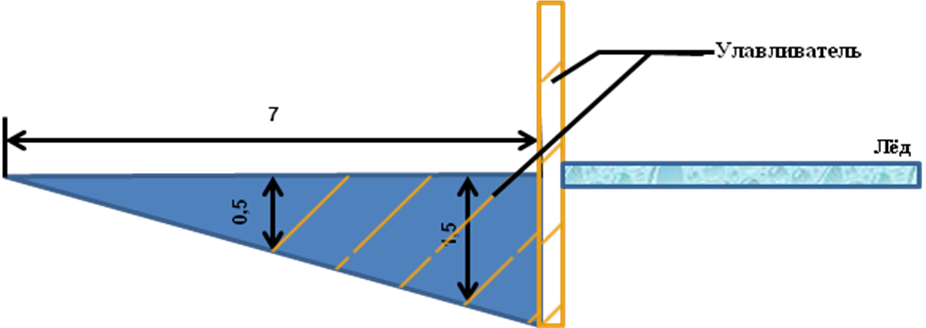 Схема оборудования купели (вход со льда)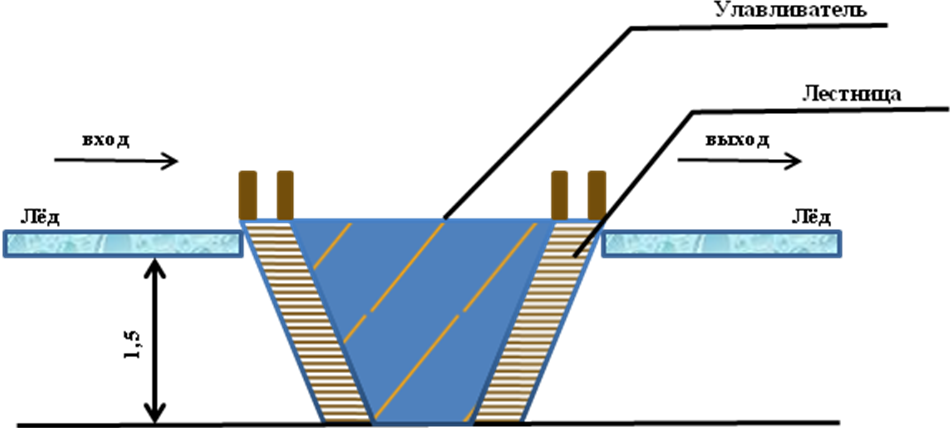 АКТосмотра места проведения Крещенских купаний в 20__ году(населенный пункт, водоем)Комиссия в составе:(должность, Ф.И.О. членов комиссии)составила настоящий акт и установила:(выполнение требований безопасности при оборудовании купели, выводы, готовность,)(наличие спасательного оборудования: спасательный круг, «Конец Александрова», багор, спасательная)(веревка, лестница-палка)Члены комиссии:(должность, Ф.И.О. членов комиссии, подпись)ТРЕБОВАНИЯк организации безопасности в купелях при проведении Крещенских купаний1. Схема расположения сил и средств, обеспечивающих безопасность при входе в купель с берега.2. Схема расположения сил и средств, обеспечивающих безопасность при входе в купель со льда.АДМИНИСТРАЦИЯМУНИЦИПАЛЬНОГО ОБРАЗОВАНИЯ ЯСНОГОРСКИЙ СЕЛЬСОВЕТНОВОСЕРГИЕВСКОГО РАЙОНА ОРЕНБУРГСКОЙ ОБЛАСТИПОСТАНОВЛЕНИЕ 13.01.2020 №  01-пп. ЯсногорскийОб осуществлении мероприятий по обеспечению безопасности людей на водных объектах в период празднования православного праздника «Крещение Господне»